ИСТОРИЈСКИ АРХИВ У ПАНЧЕВУ					Немањина 7, 26000 Панчевоe-mail : arhivsek@panet.rsТелефон : 013/317-344						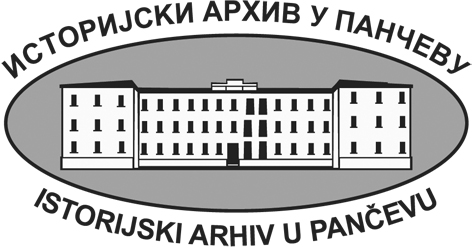 ЗАХТЕВ За издавање фотокопија документације :- ПРОЈЕKТА, ГРАЂЕВИНСКЕ ДОЗВОЛЕ, УПОТРЕБНЕ ДОЗВОЛЕ, ТЕХНИЧКОГ ПРИЈЕМА ЗГРАДЕ Захтев обрадио: _______________Шта се тражи :(заокружити)1. Локацијска дозвола2. Пројекат3. Грађевинска дозвола 4. Употребна дозвола5. Технички пријем зграде1. Локацијска дозвола2. Пројекат3. Грађевинска дозвола 4. Употребна дозвола5. Технички пријем зградеШта се тражи :(заокружити)1. Локацијска дозвола2. Пројекат3. Грађевинска дозвола 4. Употребна дозвола5. Технички пријем зграде1. Локацијска дозвола2. Пројекат3. Грађевинска дозвола 4. Употребна дозвола5. Технички пријем зградеОбјекат и време градње :Адреса објекта :Инвеститор :Орган који је донео решење :Орган који је донео решење :Година изградње објекта :1. Локације :Година изградње објекта :2. Пројекта :Година изградње објекта :3. Грађевинске дозволе:Година изградње објекта :4. Употребне дозволе :Година издања употребне дозволе :Година издања употребне дозволе :Напомена :Напомена :Име и презиме  подносиоца захтева :Адреса :Број телефона :Е – mail :Потпис :Уверење/оверену копију примио/ла:Датум :Потпис :